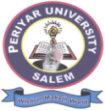 PERIYAR UNIVERSITYSALEM -636 011, TAMIL NADU, INDIA                           NAAC A++ Grade – State University – NIRF Rank‘59’ NIRF Innovation Band of 11-50Report of Ph.D. Viva-Voce ExaminationNote: Submit the report (Typed) with a covering letter forwarded by the Head of the University Department/Principal. If, Viva conducted through online mode, the internal examiner and the external examiner shall submit the viva voce report individually to the Research and Development Coordinator.Enclosures:Annexure – IAttendanceConsolidated Report from the Supervisor1.Name of the Candidate	2.Department3Institution4Title of the Thesis	5Viva Voce Communication Letter No.6Date and Time of the Viva-Voce Exam7Mode of Viva (Online / Offline)8Meeting ID(If viva conducted through online mode)9Details of the Examiners (Name, Designation and official address with mobile number):Details of the Examiners (Name, Designation and official address with mobile number):Internal ExaminerExternal Examiner10No. of participants attended11Whether the candidate answered all the queries satisfactorily?	12Performance of the candidate (Tick the relevant one)Excellent/Very Good/Good/Satisfactory/ Not Satisfactory13Recommendation (Tick the relevant one)Highly Commended / Commended/ Reconduct the viva voce exam Report (Minimum 50 words):  (ANNEXURE – I)Report (Minimum 50 words):  (ANNEXURE – I)Signature of the Internal Examiner with date and sealSignature of the External Examinerwith date and seal